Путешествие в мир экономикиТема: Потребитель и производитель – главные жители (участники) экономики.   Теоретическая часть:   Предлагаем вам, познакомиться  с такими участниками экономики как потребитель и производитель. Это главные жители большой экономической системы.Потребитель – тот, кто использует товары и услуги для удовлетворения своих потребностей.Производитель – тот, кто участвует в создании товаров или оказании услуг.Производителем и потребителем  в экономике может быть как отдельный человек, так и группа людей, предприятия.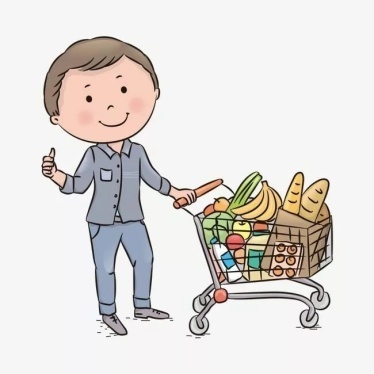 Цель производителя: окупить  затраты на производства.Цель потребителя: сделать рациональный (разумный) выбор. Практическая часть: Давайте составим словесный портрет рационального потребителя?Приведем примеры: бережливый, практичный (далее вы список можете продолжить)Итак, рациональный потребитель – это тот потребитель, который извлекает максимальную полезность от потребления товаров  и услугКаждый из нас был участником экономических отношений,  в магазине совершаем покупки. Как же сделать рациональный выбор? Если у вас есть желание, вы можете для себя составить памятку «Как сделать рациональный выбор при покупке товара!»06.04.2020Тема:  Деньги - помощник торговли.Давайте, с вами попробуем разгадать ребусы.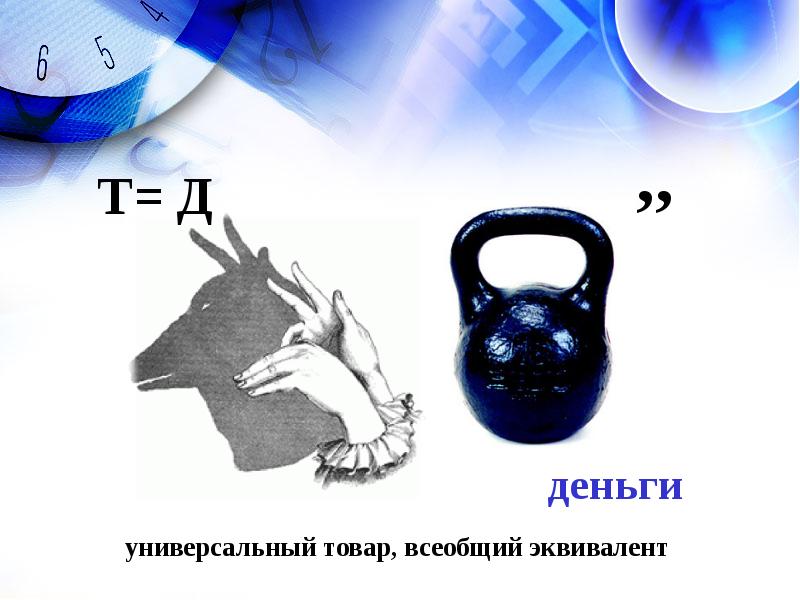 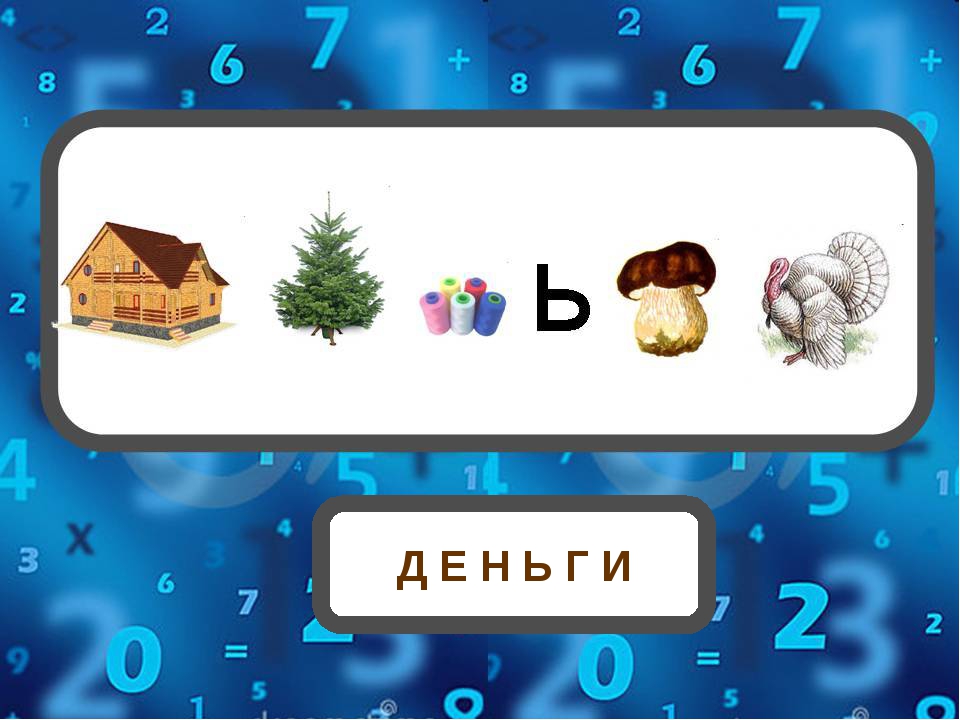 Правильный ответ – деньги.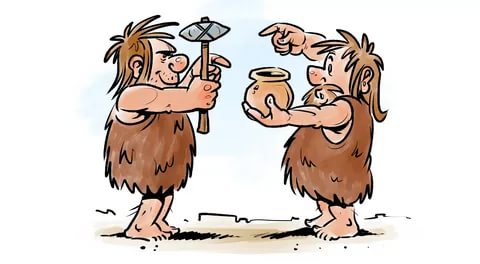 Задавались ли вы вопросом, а были деньги ранее в том виде, в котором мы привыкли видеть (пользоваться) сейчас.Деньги проделали долгий путь, прежде чем приобрели современный вид.До возникновения  денег был обмен друг с другом предметами – товаром. Иначе такой обмен называется – бартер. Бартер – обмен товарами и услугами без использования денег.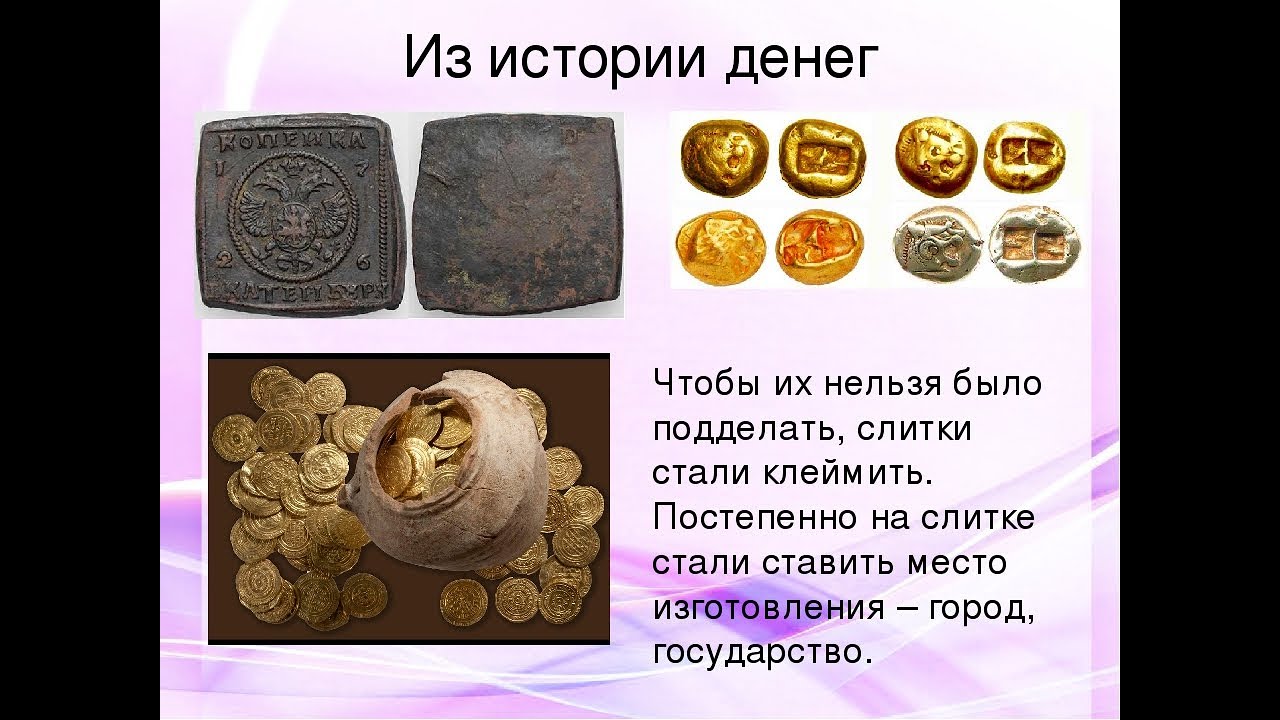 Но с течением времени такой обмен усложнялся, и люди придумали некий общий товар, который согласны были получить все участники.Вам предлагается подумать о том,  какие есть преимущества и недостатки такого обмена (бартера)?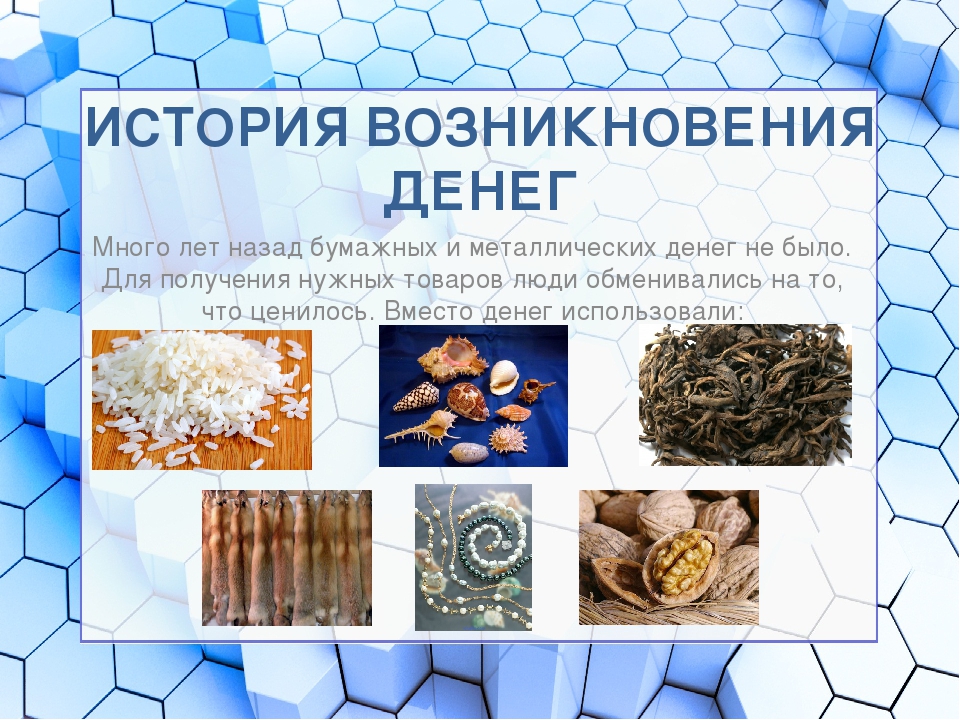 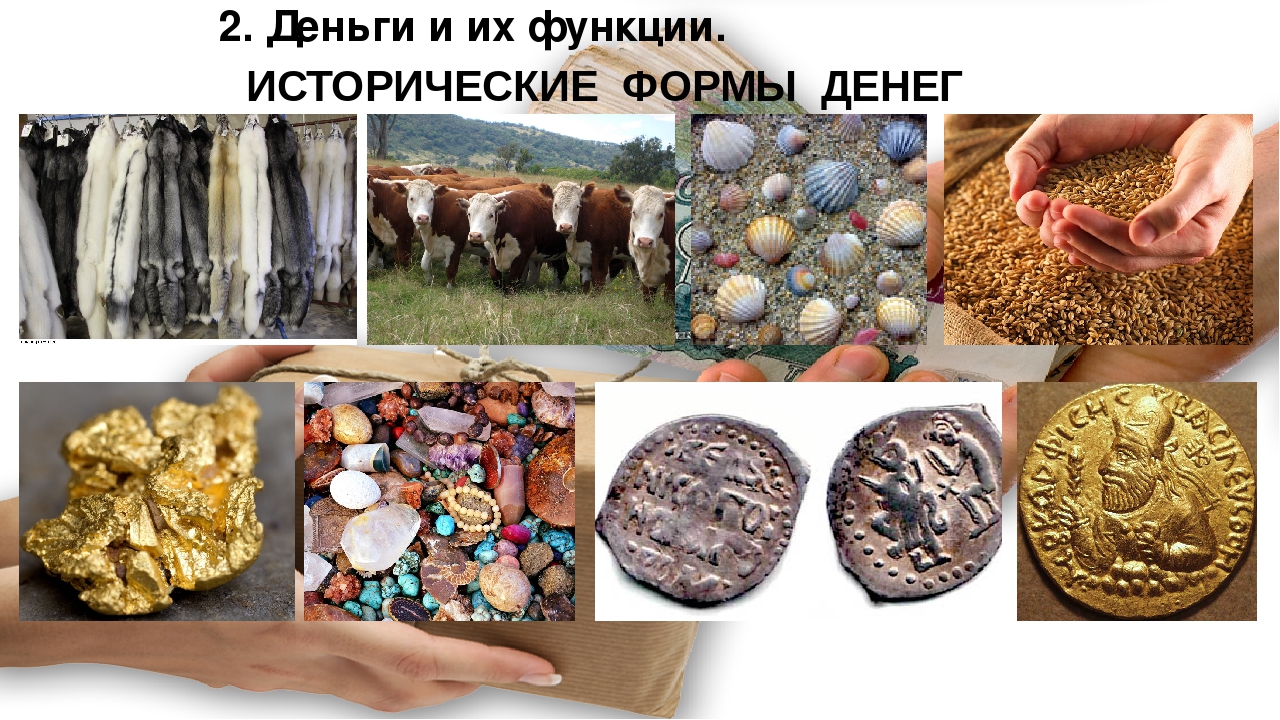 Практическая часть: Мы можем составить кластер (схему) «Что было деньгами?»Вы можете предложить свои варианты исторических форм денег, для это нужно заполните схему (по желанию)     Давайте попробуем сформулировать определение  слову «деньги» - это эквивалент (равноценное, заменяющее), служащий мерой стоимости товаров и услуг, способный непосредственно на них обмениваться.    Как вы думаете, почему деньги являются помощником торговли?       Для того чтобы подумать над этим вопросом, вспомним что означает слово «торговля», «товарное хозяйство»Торговля (купля-продажа) – это форма товарного обращения, осуществляемая посредством денег.Товарное хозяйство – это вид хозяйство, при котором изделия производились для продажи.В качестве повторения (по желанию) составьте синквейн тему «деньги». Напоминаем правило составления синквейна: 1 – существительное; 2 – прилагательных; 3 – глагола 4- обобщающая фраза (суть).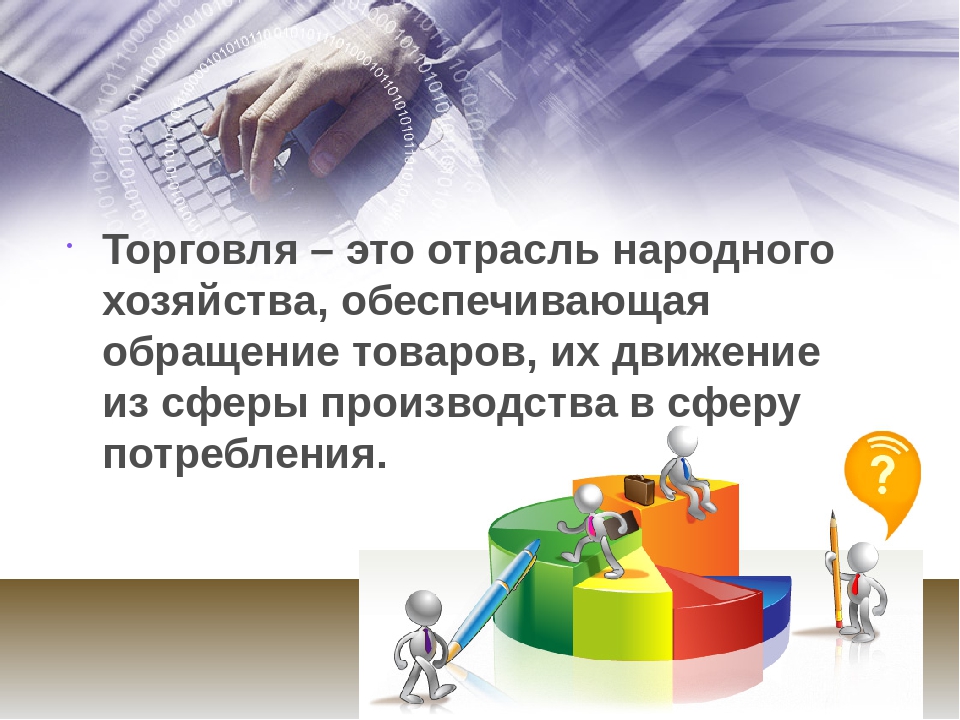 Занятие № 3. Собственность в мире экономики. Кто такой собственник?   На занятии разберем такие понятия как собственность, материальные и духовные ценности,  права собственника.Откуда берется собственность (понимание,  того, что вещь  «моя», а не «чужая») Предположим… 1) сделали сами 2) подарок 3)  покупка 4) обмен. Вы можете продолжить данный ряд. Собственность – право обладать вещью (имуществом).   Сформулируем второе понятие собственности. Собственность – это принадлежность материальных и духовных ценностей, денежных средств определенным лицам- собственникам.Разберем более подробно фразу «материальные и духовные ценности»Материальные ценности- ценности в вещественной форме, в виде товаров, имущества и других предметов.Духовные ценности  (нематериальные ценности) – это чувства, убеждения человека, нравственные принципы, ориентиры поведения человека в обществе. 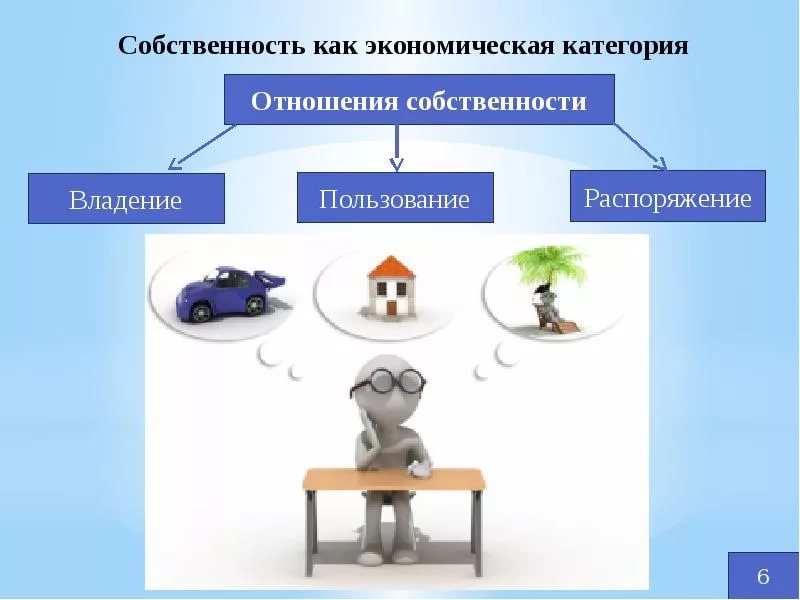 Выполним небольшое задание. Из данного перечисления найти то, что относиться к нематериальным ценностям.Преданность,  чтение книг, дом, шкаф, забота, танцы, автомобиль, одежда, дружба, телефон, самосовершенствование. Собственник обладает определенными правами собственности. Разберем подробнее с помощью схемы.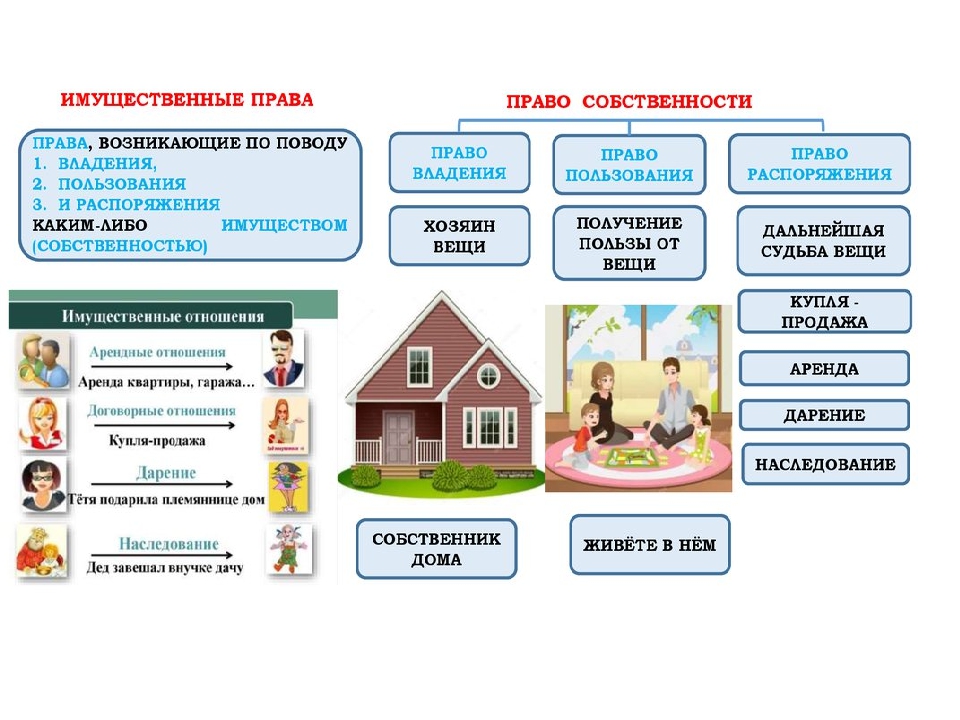 Приведите примеры действия данных прав собственности.Давайте мы с вами подведем итоги. Сегодня на занятии, мы узнали, что называется собственностью, привели примеры материальных и духовных ценностей, а также изучили права собственника.